Hello SO members and friends,

Sunshine Orienteers Christmas breakup is this Sunday.   (Free for members.)Time: 9am for a 9:30am Start. Please don’t be late. Date: Sunday, 16th December.Event: 60min foot score event OR 60min MTBO Score event. It is digital* and it is social.Place: The assembly / start / finish location will be near the Brightwater Dog Park with parking off Heliconia Street. Here is a google maps link Sunshine Orienteers Xmas party location at BrightwaterBring: a smartphone* , and a small plate of Christmassy food to share. For example: plate of fruit or cake/slice. Wear: something Christmassy. If not something red, white or green. Or be an individual. A hamburger or sausage sandwich and a drink will be provided for free if you are a member of SO or MTBO.  If not there is a small charge of $5 per adult and kids free. Eating approx.: 11:15 am*Smartphone. Instructions on how to download app before you come are on eventor.ENTER:  To help SANTA you must enter through Eventor by midnight Thursday 13th December to guarantee a map and a burger.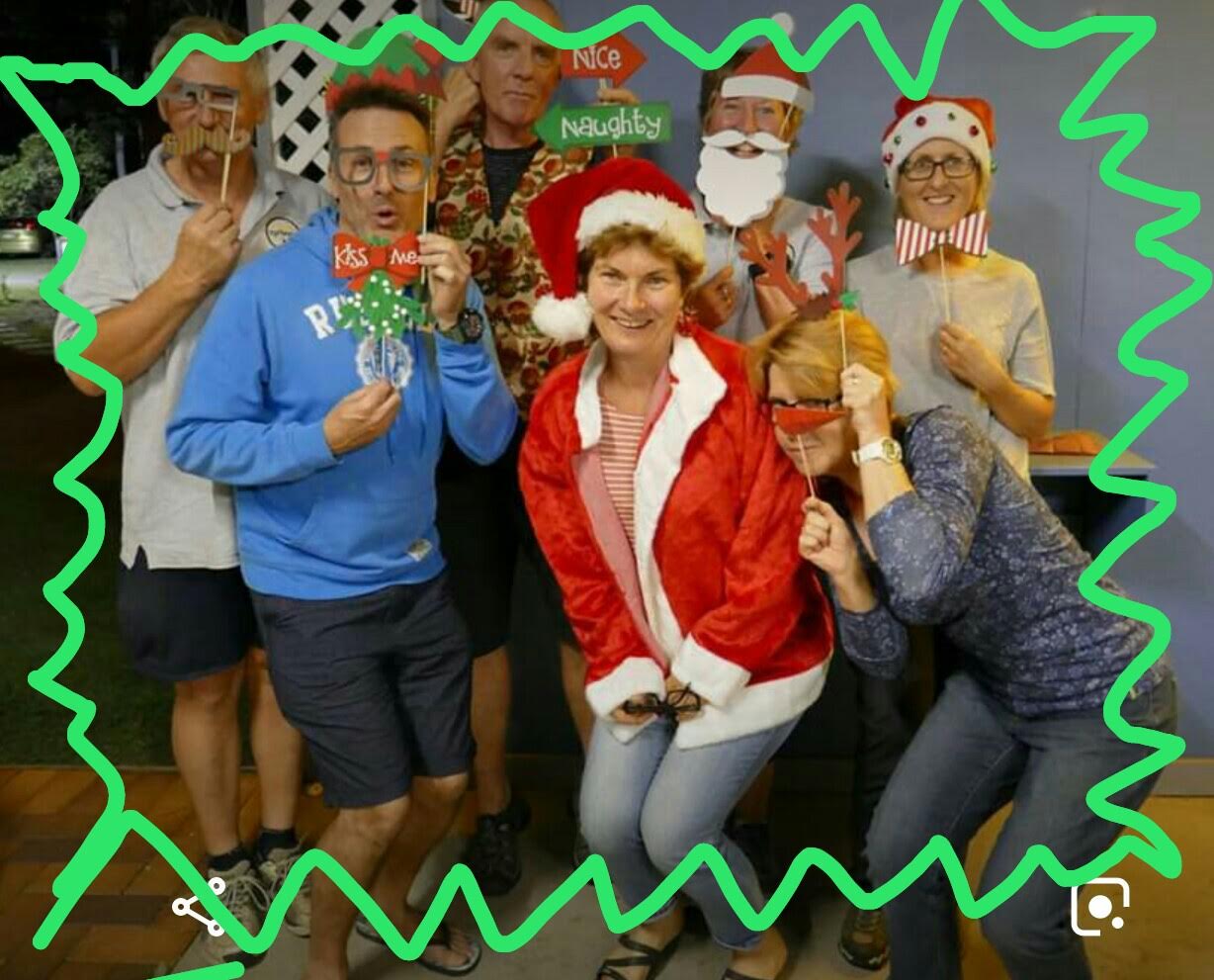 
Hope to see you there!The Sunshine Orienteers Committee.More info phone Deb
0439979261